6. Период заключения контрактаСоциальный контракт заключается на срок:по поиску работы – не более 9 месяцев;по осуществлению индивидуальной предпринима- тельской деятельности и ведению личного подсоб- ного хозяйства – не более 12 месяцев;по осуществлению иных мероприятий, направлен- ных на преодоление трудной жизненной ситуации– не более 6 месяцев.5 шагов к изменению жизниСоставить индивидуальный план выхода на самообеспечение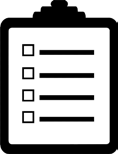 Подать заявление в органы социальной защиты по месту жительства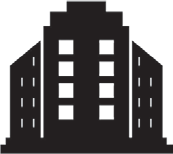 Предоставить необходимый пакет документов о доходах и принадлежащем имуществе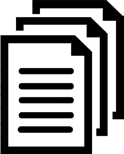 Заключить социальный контракт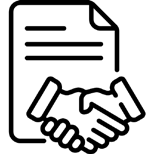 Реализовать индивидуальный план выхода на самообеспечение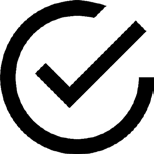 Социальный контракт.Надежность.Ответственность.Развитие.По вопросам заключения социальных контрактов Вы можете обратиться в Управление социальной защиты по адресу г.Усолье – Сибирское Б.Хмельницкого,32 контактные телефоны: 8(39543) 6-89-398(39543) 6-21-23   8 (950) 147- 49- 57или к специалистам участковых служб МО Усольского района (для жителей Усольского района)согласно графику приемаКаждый  четверг в фойе Управления социальной защиты населения в 14-00 часов проводятся обучающие семинары по заключению социальных контрактов с малоимущими гражданами.Министерство социального развития, опеки и попечительства Иркутской областиОГКУ «УСЗН по городуУсолье – Сибирское и Усольскому району»ПАМЯТКА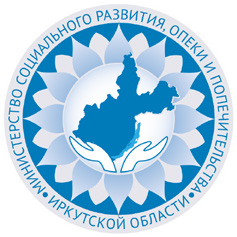 государственная социальная помощь на основании социального контракта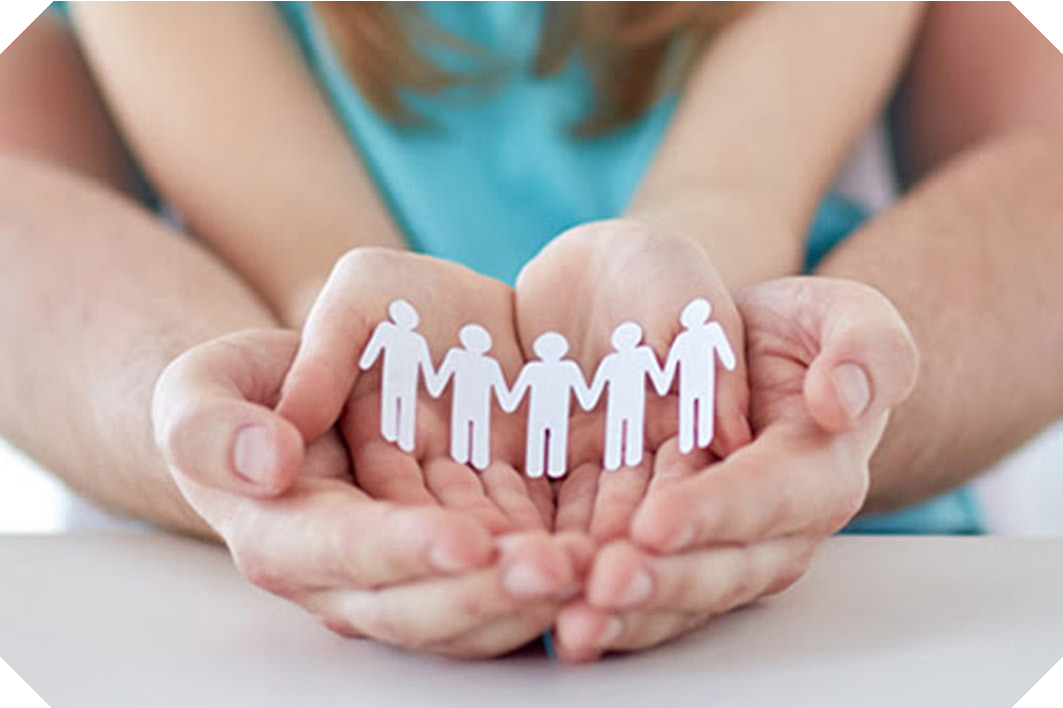 СОЦИАЛЬНЫЙ К О Н Т Р А К ТЗакон Иркутской области от 19 июля 2010 года № 73- ОЗ «О государственной социальной помощи отдельным категориям граждан в Иркутской области»Категория гражданМалоимущие семьи, малоимущие одиноко прожи- вающие граждане, реабилитированные лица и лица, пострадавшие от политических репрессий, в Иркут- ской области.ПонятияСоциальный контракт – соглашение, которое за- ключено между гражданином и органом социальной защиты населения, в соответствии с которым орган социальной защиты населения обязуется оказать гражданину государственную социальную помощь, гражданин – реализовать мероприятия, предусмо- тренные программой социальной адаптации.Программа социальной адаптации – разрабо- танные органом социальной защиты населения со- вместно с получателем государственной социальной помощи мероприятия, которые направлены на пре- одоление им трудной жизненной ситуации, и опре- деленные такой программой виды, объем и порядок реализации этих мероприятий.Мероприятия программы социальной адаптации и размеры выплат с 01.01.2021 г.Поиск работыЗарегистрированному в органах занятости населе- ния в качестве безработного или ищущего работу – в течение одного месяца с даты заключения социаль- ного контракта и трех месяцев с даты подтверждения факта трудоустройства в размере 13 012 руб.;в период прохождения профессионального обучения (дополнительного профессионального образования)ежемесячно, сроком не более трех месяцев в раз- мере 6 506 руб. (выплата предоставляется при отсут- ствии направления на обучения от органов занято- сти населения);при прохождения профессионального обучения (до- полнительного профессионального образования)в размере стоимости курса обучения, но не более30 000 руб. (выплата предоставляется при отсут- ствии направления на обучения от органов занято- сти населения).Осуществление индивидуальной предпринимательской деятельностив размере не более 250 000 руб. (по мере наступле- ния расходных обязательств в соответствии с про- граммой социальной адаптации);при прохождении профессионального обучения (до- полнительного профессионального образования) – в размере стоимости курса обучения, но не более 30 000 руб.Ведение личного подсобного хозяйстваВ размере не более 100 000 руб. (по мере наступле- ния расходных обязательств в соответствии с про- граммой социальной адаптации);при прохождения профессионального обучения (до- полнительного профессионального образования) – в размере стоимости курса обучения, но не более 30 000 руб.Осуществление иных мероприятий, направленных на преодоление трудной жизненной ситуацииЕжемесячно в размере не более 13 012 руб. продол- жительностью не более шести месяцев.Куда обращатьсяВ областное государственное казенное учреждение«Управление социальной защиты населения» по месту жительства (месту пребывания), учреждения социально- го обслуживания, в отделы по обслуживанию заявителей государственного автономного учреждения «Иркутский областной многофункциональный центр предоставле- ния государственных и муниципальных услуг».УсловияНаличие дохода ниже величины прожиточного миниму- ма для семьи (величины прожиточного минимума для одиноко проживающего гражданина) обусловлено объ- ективными обстоятельствами, не зависящими от них самих (инвалидность, потеря кормильца, безработица, утрата (повреждение) движимого имущества, поврежде- ние жилого помещения, утрата (разрушение) жилого по- мещения, отсутствие возможности осуществления тру- довой или иной приносящей доход деятельности в связи с получением образования по очной форме обучения за счет бюджетных ассигнований федерального бюджета, областного бюджета, длительное и (или) дорогостоящее лечение, уход за ребенком в возрасте от 1,5 до 3 лет, ре-бенком-инвалидом, инвалидом I группы и тому подоб- ное).Государственная социальная помощь на основании со- циального контракта назначается также семьям при наличии у них дохода ниже величины прожиточного минимума для семьи, имеющим трех и более детей, не достигших возраста восемнадцати лет, включая детей, принятых под опеку (попечительство), переданных на воспитание в приемную семью, без учета детей, находя- щихся на полном государственном обеспечении.Также условием назначения государственной социаль- ной помощи на основании социального контракта явля- ется неполучение государственной социальной помощи на основании социального контракта в течение послед- них пяти лет, предшествующих дате обращения за полу- чением государственной социальной помощи.ДокументыЗаявление, к которому прилагаются:документ, удостоверяющий личность получателя госу- дарственной социальной помощи, его законного пред- ставителя;документы, удостоверяющие личность членов семьи получателя государственной социальной помощи, – для малоимущей семьи;справка о составе семьи;документы, подтверждающие, что наличие у получа- теля государственной социальной помощи дохода ниже величины прожиточного минимума для семьи (величи- ны прожиточного минимума для одиноко проживающе- го гражданина) обусловлено объективными обстоятель- ствами, не зависящими от него самого (инвалидность, потеря кормильца, безработица, утрата (повреждение) движимого имущества, повреждение жилого помеще- ния, утрата (разрушение) жилого помещения, отсутствие возможности осуществления трудовой или иной прино- сящей доход деятельности в связи с получением обра- зования по очной форме обучения за счет бюджетных ассигнований федерального бюджета, областного бюд- жета, длительное и (или) дорогостоящее лечение,уход за ребенком в возрасте от 1,5 до 3 лет, ребенком-инвалидом, инвалидом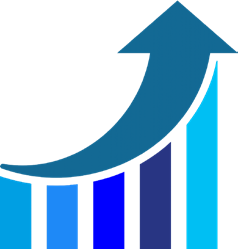 I группы и тому подобное).